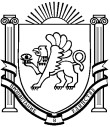 Республика Крым Белогорский район Васильевское сельское поселение 7 -я сессия Васильевского сельского совета II-го созыва РЕШЕНИЕ 06.03.2020г. 				с. Васильевка				№24О передаче полномочий по осуществлению внешнего муниципального финансового контроляВ целях реализации Бюджетного кодекса Российской Федерации, в соответствии с Федеральными законами от 6.10.2003 № 131-ФЗ «Об общих принципах организации местного самоуправления в Российской Федерации», от 07.02.2011 № 6-ФЗ «Об общих принципах организации и деятельности контрольно-счетных органов субъектов Российской Федерации и муниципальных образований», руководствуясь Уставом муниципального образования Васильевское сельское поселение Белогорского района Республики Крым, утвержденного решением 5-й сессии Васильевского сельского совета 1-го созыва от 07.11.2014 г. №18, Васильевский сельский совет  РЕШИЛ: Передать на 2020-2024 годы Муниципальному образованию Белогорский район Республики Крым полномочия по осуществлению внешнего муниципального финансового контроля. Утвердить форму соглашения о передаче Контрольно-счетному органу Муниципального образования Белогорский район Республики Крым полномочий контрольно-счетного органа муниципального образования Васильевское сельское поселение Белогорского района Республики Крым по осуществлению внешнего муниципального финансового контроля (прилагается). Председателю Васильевского сельского совета – главе администрации Васильевского сельского поселения Белогорского района Республики Крым заключить соглашение о передаче осуществления полномочий, указанных в пункте 1 настоящего решения, с Муниципальным образованием Белогорский район Республики Крым. Настоящее Решение подлежит официальному обнародованию на официальном Портале Правительства Республики Крым на странице Белогорского муниципального района belogorskiy.rk.gov.ru в разделе – Муниципальные образования района, подраздел Васильевское сельское поселение, на официальном сайте поселения «васильевка.рф», а также на информационном стенде Васильевского сельского совета и вступает в силу с момента его обнародования.  Председатель Васильевского сельского совета – Глава администрации Васильевского сельского поселения 	 	 	 				В.Д. ФрангопуловПриложение к решению 7 -й сессии Васильевского сельского совета 2-го созываот 06.03.2020 № 24СОГЛАШЕНИЕо передаче Контрольно-счетному органу муниципального образования Белогорский район Республики Крым полномочий контрольно-счетного органа муниципального образования Васильевское сельское поселение Белогорского района Республики Крым по осуществлению внешнего муниципального финансового контроляс.______________							«____» __________20__ г.В целях реализации Бюджетного кодекса РФ, Федерального закона от 06.10.2003  № 131-ФЗ «Об общих принципах организации местного самоуправления в Российской Федерации», Федерального закона от 07.02.2011 № 6-ФЗ «Об общих принципах организации и деятельности контрольно-счетных органов субъектов Российской Федерации и муниципальных образований», Закона  Республики Крым от 21.08.2014 № 54-ЗРК «Об основах местного самоуправления в Республике Крым», Белогорский районный совет Республики Крым (далее – Районный совет) в лице главы муниципального образования Белогорский район Республики Крым _________________________, действующего на основании Устава муниципального образования Белогорский район Республики Крым, утвержденного решением 4-й сессии Белогорского районного совета 1-го созыва от 11.11.2014 №23 (с изменениями и дополнениями),  Администрация Курского сельского поселения Белогорского района Республики Крым, именуемая в дальнейшем "Администрация поселения", в лице председателя Васильевского сельского совета - главы администрации Васильевского сельского поселения Белогорского района Республики Крым _____________________, действующего на основании Устава муниципального образования Васильевское сельское поселение Белогорского района Республики Крым, утвержденного решением 5-ой сессии Васильевского сельского совета Белогорского района Республики Крым 1-го созыва от 07.11.2014 №18, Контрольно-счетный орган муниципального образования Белогорский район Республики Крым (далее- Контрольно-счетный орган) в лице Председателя контрольно-счетного органа _________________________________, действующего на основании Положения о контрольно-счетном органе муниципального образования Белогорский район Республики Крым, утвержденного  решением 14-й сессии Белогорского районного совета 1-го созыва от 06.02.2015 № 151, далее именуемые «стороны», заключили настоящее Соглашение о следующем:Предмет Соглашения1.1. Предметом настоящего Соглашения является передача Контрольно-счетному органу муниципального образования Белогорский район Республики Крым полномочий контрольно-счетного органа муниципального образования Васильевское сельское поселение Белогорского района Республики Крым по осуществлению внешнего муниципального финансового контроля и передача из муниципального образования Васильевское сельское поселение Белогорского района Республики Крым (далее – бюджет поселения) в бюджет муниципального образования Белогорский район Республики Крым (далее – бюджет муниципального района) межбюджетных трансфертов на осуществление переданных полномочий.1.2. Контрольно-счетному органу передаются полномочия контрольно-счетного органа сельского поселения, установленные федеральными законами, законами Республики Крым, Уставом муниципального образования Васильевское сельское поселение Белогорского района Республики Крым и нормативными правовыми актами органов местного самоуправления сельского поселения. 1.3. В рамках, переданных по настоящему Соглашению полномочий, по осуществлению внешнего муниципального финансового контроля Контрольно-счетный орган в период с 01.01.2020 года по 31.12.2024 года осуществляет следующие мероприятия:1.3.1. Внешняя проверка годовых отчетов об исполнении бюджета сельского поселения за 2019-2023 годы; 1.3.2. Экспертиза проекта бюджета сельского поселения на 2021 год и плановые периоды 2022 и 2023 годов; 1.3.3. Экспертиза проекта бюджета сельского поселения на 2022 год и плановые периоды 2023 и 2024 годов; 1.3.4. Экспертиза проекта бюджета сельского поселения на 2023 год и плановые периоды 2024 и 2025 годов; 1.3.5. Экспертиза проекта бюджета сельского поселения на 2024 год и плановые периоды 2025 и 2026 годов; 1.3.6. Экспертиза проекта бюджета сельского поселения на 2025 год и плановые периоды 2026 и 2027 годов; 1.3.7. Подготовка заключений на годовые отчеты об исполнении бюджета сельского поселения за 2019-2023 годы; 1.3.8. Другие контрольные и экспертно-аналитические полномочия контрольно-счетного органа поселения, в соответствии с Федеральным законом от 7 февраля 2011 года № 6- ФЗ «Об общих принципах организации и деятельности контрольно-счетных органов субъектов Российской Федерации и муниципальных образований» согласно поручений и запросов Председателя Богатовского сельского совета. 1.4. Поручения и запросы Председателя Васильевского сельского совета-главы администрации Васильевского сельского поселения подлежат включению в планы работы Контрольно-счетного органа при условии предоставления соответствующих иных межбюджетных трансфертов, достаточных для их исполнения.2. Срок действия Соглашения2.1. Соглашение вступает в силу  с  даты подписания и действует по 31 декабря 2024 года.3. Порядок определения и предоставления ежегодного объема межбюджетных трансфертов3.1. Объем межбюджетных трансфертов, предоставляемых из бюджета сельского поселения в бюджет муниципального района на осуществление полномочий, предусмотренных настоящим Соглашением, определяется в соответствии с методикой расчета иных межбюджетных трансфертов, предоставляемых из бюджета сельского поселения бюджету муниципального района на осуществление полномочий по внешнему муниципальному финансовому контролю, утвержденной решением Васильевского сельского совета.3.2. Финансовые средства, необходимые для исполнения полномочий, предоставляются из бюджета сельского поселения бюджету муниципального  района в форме межбюджетных трансфертов. Расходы бюджета сельского поселения на предоставление межбюджетных трансфертов и расходы бюджета муниципального района, осуществляемые за счет межбюджетных трансфертов, планируются и исполняются по соответствующему разделу бюджетной классификации.Межбюджетные трансферты зачисляются в бюджет муниципального района по соответствующему коду бюджетной классификации доходов.3.3. Ежегодный объем межбюджетных трансфертов, необходимых для осуществления передаваемых полномочий, утверждается в виде приложения к решению Васильевского сельского совета и решению Районного совета о бюджете соответствующего муниципального образования на очередной финансовый год и плановый период. 3.4. Объем межбюджетных трансфертов на период действия Соглашения, определенный в установленном выше порядке, равен 7 208,00 (Семь тысяч двести восемь) рублей ежегодно.3.8. Межбюджетные трансферты перечисляются ежегодно в срок до 15 июля.4. Права и обязанности сторон4.1. Районный совет:4.1.1. Устанавливает в муниципальных правовых актах полномочия Контрольно-счетного органа по осуществлению предусмотренных настоящим Соглашением полномочий;4.1.2. Устанавливает штатную численность Контрольно-счетного органа с учетом необходимости осуществления предусмотренных настоящим Соглашением полномочий;4.1.3. Имеет право получать от Контрольно-счетного органа информацию об осуществлении предусмотренных настоящим Соглашением полномочий и результатах проведенных контрольных и экспертно-аналитических мероприятиях.4.2. Контрольно-счетный орган:4.2.1. Включает в планы своей работы внешнюю проверку годового отчета об исполнении бюджета сельского поселения и экспертизу проекта бюджета  сельского поселения;4.2.2. Может включать в планы своей работы контрольные и экспертно-аналитические мероприятия, предложенные сельским поселением или Председателем Васильевского сельского совета;4.2.3. Проводит предусмотренные планом своей работы мероприятия в сроки, определенные по согласованию с инициатором проведения мероприятия (если сроки не установлены законодательством);4.2.4. Для подготовки к внешней проверке годового отчета об исполнении бюджета  сельского поселения имеет право в течение соответствующего года осуществлять контроль за исполнением бюджета  сельского поселения и использованием средств бюджета сельского поселения;4.2.5. Определяет формы, цели, задачи и исполнителей проводимых мероприятий, способы их проведения, проверяемые органы и организации в соответствии со своим регламентом и стандартами внешнего муниципального финансового контроля и с учетом предложений инициатора проведения мероприятия;4.2.6. Имеет право проводить контрольные и экспертно-аналитические мероприятия совместно с другими органами и организациями, с привлечением их специалистов и независимых экспертов, в случае необходимости могут привлекаться депутаты Васильевского сельского совета;4.2.7. Направляет отчеты и заключения по результатам проведенных мероприятий в администрацию Васильевского сельского поселения Белогорского района Республики Крым, размещает информацию о проведенных мероприятиях на официальной странице муниципального образования Белогорский район на портале правительства Республики в разделе «Контрольно-счетный орган муниципального образования Белогорский район Республики Крым»;4.2.8. Направляет представления и предписания администрации Васильевского сельского поселения Белогорского района Республики Крым, другим проверяемым органам и организациям, принимает другие предусмотренные законодательством меры по устранению и предотвращению выявляемых нарушений;4.2.9. В случае возникновения препятствий для осуществления предусмотренных настоящим Соглашением полномочий может обращаться в администрацию Васильевского сельского поселения Белогорского района Республики Крым с предложениями по их устранению;4.2.10. Обеспечивает использование предусмотренных настоящим Соглашением межбюджетных трансфертов исключительно на материально-техническое и организационное обеспечение своей деятельности;4.2.11. Имеет право приостановить осуществление предусмотренных настоящим Соглашением полномочий в случае невыполнения сельским поселением своих обязательств по обеспечению перечисления межбюджетных трансфертов в бюджет муниципального района;4.2.12. Предоставляет в Администрацию поселения и Районный совет информацию об осуществлении предусмотренных настоящим Соглашением полномочий.4.3. Администрация поселения:4.3.1. Утверждает в решении о бюджете сельского поселения межбюджетные трансферты бюджету муниципального района на осуществление переданных полномочий;4.3.2. Имеет право направлять в Контрольно-счетный орган муниципального образования Белогорский район Республики Крым предложения о проведении контрольных и экспертно-аналитических мероприятий;4.3.3. Рассматривает отчеты и заключения, а также предложения Контрольно-счетного органа по результатам проведения контрольных и экспертно-аналитических мероприятий;4.3.4. Рассматривает обращения Контрольно-счетного органа по поводу устранения препятствий для выполнения предусмотренных настоящим Соглашением полномочий, принимает необходимые для их устранения муниципальные правовые акты;4.3.5. Принимает решения об устранении допущенных нарушений, выявленных Контрольно-счетным органом при осуществлении предусмотренных настоящим Соглашением полномочий.4.4. Стороны имеют право принимать иные меры, необходимые для реализации настоящего Соглашения.5. Ответственность сторон5.1. Стороны несут ответственность за неисполнение (ненадлежащее исполнение) предусмотренных настоящим Соглашением обязанностей, в соответствии с законодательством и настоящим Соглашением.5.2. Ответственность сторон, предусмотренная настоящим Соглашением, не наступает в случаях, если неисполнение (ненадлежащее исполнение) обязанностей было допущено вследствие действия третьих лиц. 6. Заключительные положения6.1. Настоящее Соглашение вступает в силу с момента его подписания всеми сторонами.6.2. Изменения и дополнения в настоящее Соглашение могут быть внесены по взаимному согласию сторон путем составления дополнительного соглашения в письменной форме, являющегося неотъемлемой частью настоящего Соглашения.6.3. Действие настоящего Соглашения может быть прекращено досрочно по соглашению сторон либо в случае направления уведомления о расторжении Соглашения Районным советом или Администрацией поселения, другим сторонам Соглашения.6.4. Неурегулированные сторонами споры и разногласия, возникшие при исполнении настоящего Соглашения, подлежат рассмотрению в порядке, предусмотренном законодательством.6.5. Настоящее Соглашение составлено в трех экземплярах, имеющих одинаковую юридическую силу, по одному экземпляру для каждой из сторон.Глава муниципального образования Белогорский район Республики Крым, председатель Белогорского районного совета__________________ (________________)«____»_______________20___ г.МП	Председатель Васильевского сельского поселения-Глава администрации Васильевского сельского поселения__________________(______________) «___»_____________ 20___г.МППредседатель контрольно-счетного органа муниципального образования Белогорский район Республики Крым  __________________(_____________) «___»________________ 20___ г.МП